WIELKANOC29.03Biedronki i Pszczółki!Już niedługo ważny czas, czas Wielkiej Nocy! Dowiecie się, a niektórzy sobie tylko przypomną, o tradycjach związanych z tymi świętami  Na dzisiaj przygotowałyśmy dla Was  opowiadanie oraz różne ciekawe ćwiczenia. Oczywiście nie zabraknie też pracy plastycznej      „Wielkanocne tradycje” – słuchanie opowiadania i rozmowa inspirowana jego treścią (opowiadanie i ilustracje do wydruku)Rodzic czyta Wam opowiadanie Marty Jelonek. Musicie uważnie słuchać, bo Waszym zadaniem będzie odpowiadanie na pytania do tekstu, które zada Wam rodzic:O czym Natalka chciała porozmawiać z mamą?Który spośród wielkanocnych zwyczajów lubiła mama, a który tata?Kim jest i gdzie pracuje pani Gosia?O jakich zwyczajach wielkanocnych opowiadała Natalce? (pamiętajcie aby wspólnie z rodzicami poszukać co to są za zwyczaje )Jakie wielkanocne tradycje znacie i obchodzicie u siebie w domu? (rodzice pamiętajcie pokazać ilustracje pokazujące poszczególne tradycje )„Wielkanocna niespodzianka” – historyjka obrazkowa z elementami czytelniczymi (do wydruku)Rodzic rozkłada przed Wami ilustracje i wspólnie próbujecie je ułożyć we właściwej kolejności. Następnie opowiadacie co się wydarzyło na poszczególnych obrazkach (kto potrafi czyta również napisy w dymkach ) i jakie emocje mogły towarzyszyć bohaterom.„Zdmuchnij piórko” – ćwiczenia oddechowe (potrzebny będzie karton i piórko)Na środku kartonu Rodzic kreśli pisakiem okrąg. Waszym zadaniem jest wdmuchiwać piórko do środka narysowanego koła. Możecie zrobić z tego konkurs kto zrobi o szybciej, Wy czy Rodzice  „Zajączki” – zabawa na orientacje w schemacie ciała Rodzic czyta Wam rymowankę do której wspólnie wykonujecie poszczególne ruchy „Zajączki” Dwa małe zajączki (dzieci skaczą swobodnie obunóż)rankiem się zbudziły,w Wielkanocne Świętarazem się bawiły.Prawą łapką machały, (dzieci wykonują kolejno czynności zgodnie z tekstem)lewą sobie podały.Prawą nóżką tupały,a na lewej skakały.Na pożegnanie się ukłoniły,z innym zajączkiem się pobawiły.„Wesołe zajączki” – praca plastyczna Materiały: tekturowe rolki, klej lub zszywacz, biała farba, kartki w zielonym kolorze, pędzle, flamastry, zielona bibuła.Wykonanie: Przygotowujemy stemple w kształcie zająca przez połączenie pociętych na krótsze kawałki rolek (sklejamy lub zszywamy). Zanurzamy stemple w farbie , a następnie odbijamy kontury w kilku miejscach na kartce. Wnętrza zajączków wypełniamy farbą. Po wyschnięciu dorysowujemy flamastrami brakujące elementy, pomiędzy zajączkami wyklejamy trawę z bibuły (pamiętajcie, żeby robić to przy pomocy rodziców ).Dołączone zostaną również ćwiczenia grafomotoryczne, które proszę abyście zrobili 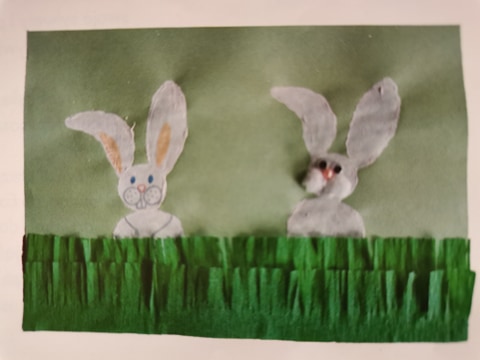 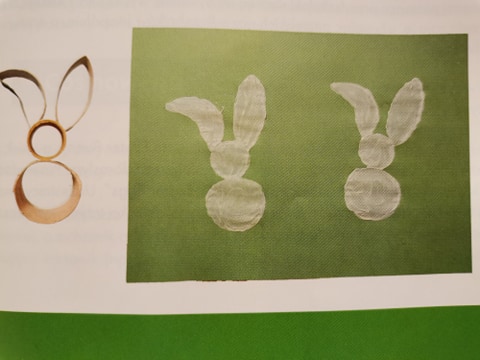 Miłej zabawy  